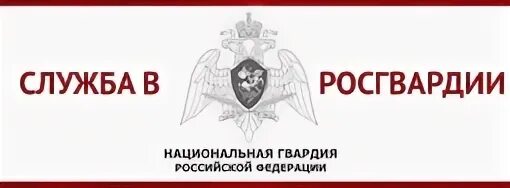 Нефтеюганский межмуниципальный отдел вневедомственной охраны – филиал ФГКУ «УВО ВНГ России по Ханты-мансийскому автономному округу – Югре» 
 
осуществляет набор на службу в Росгвардию на должности: Полицейский:
 
Требования: 
 
— гражданство РФ; 
— граждане отслужившие в Вооружённых Силах РФ; 
— образование не ниже среднего (общего); 
— наличие прав категории «В» (для сотрудников водителей); 
 
Опыт работы: Не имеет значения 
 
Работодатель предоставляет: 
— сменный график работы: сутки/3 отдых, день/ночь/2 отдых; 
— полный социальный пакет, стабильность, своевременная з/п от 34 000-60 000 (увеличение в зависимости от выслуги лет); 
— оплачиваемый ежегодный отпуск 55 суток + до 15 дней за выслугу лет + дни на дорогу к месту проведения отпуска и обратно; 
 
— возможность получения высшего образования в ведомственных учебных заведениях за счет работодателя; 
— бесплатное медицинское обслуживание, санаторно-курортное лечение; 
 
— бесплатное обязательное страхование жизни и здоровья от всех рисков; 
 
— компенсация оплаты аренды жилья; 
— оплачиваемые часы переработки, а так же работы в ночное время и в праздничные дни; 
— льготная выслуга лет (1 год за 1,5), право выхода на пенсию после 13 лет службы;  
Обращаться: 8(3463) 51-77-85 (доб. 6);  г. Нефтеюганск, 7 мкр-н, дом 55
